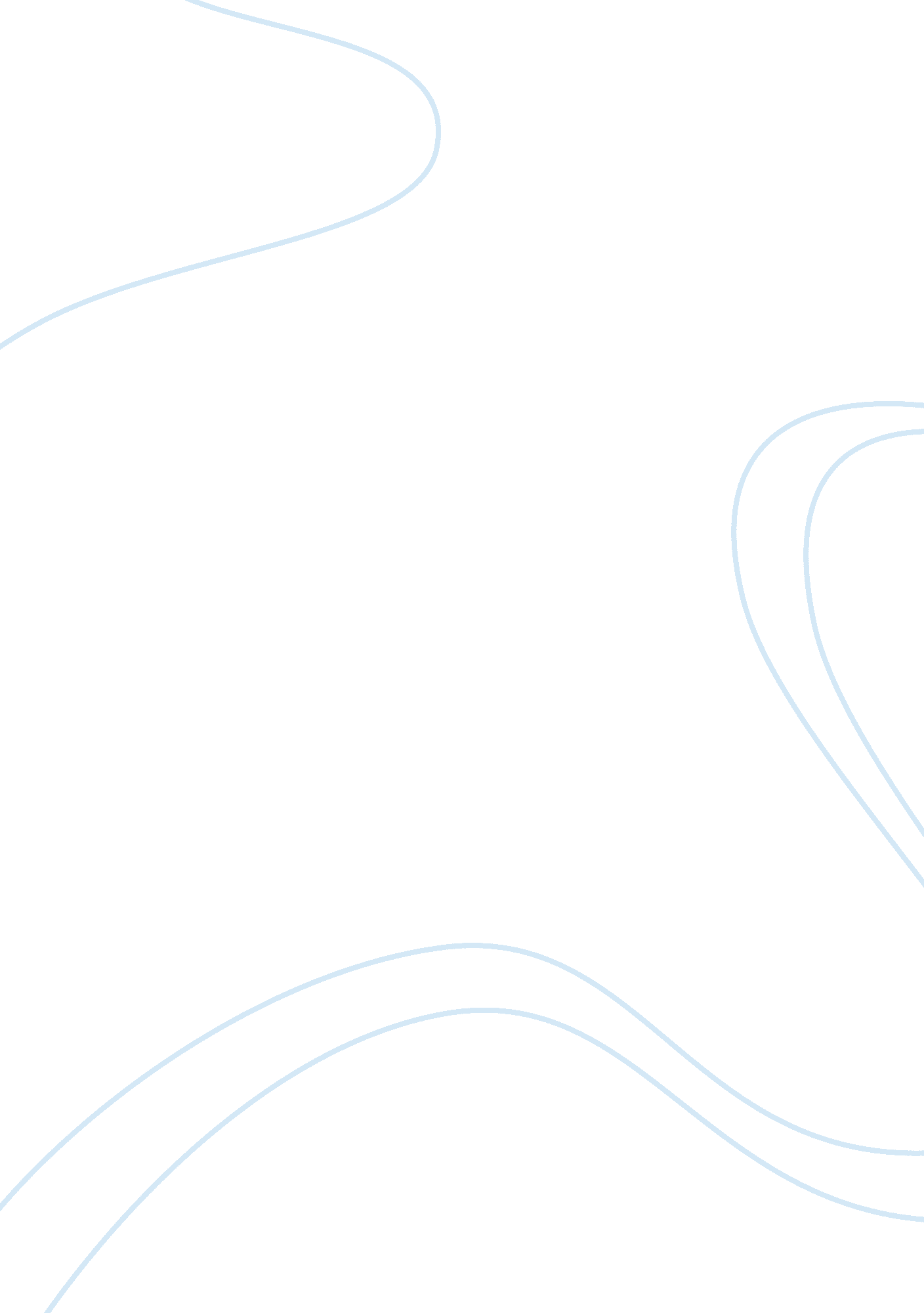 1 malaysia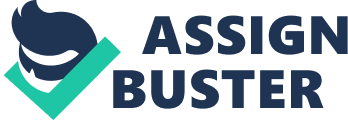 A very good afternoon to the honor judges, Ms Linda and Ms Joane, all my friends and the fellow audience, and especially the organizer of this public speaking competition. My name is Chin Kar Mei, from DHT. Well! This is my pleasure for having a chance to present my speech at this stage. I am here seeking for your attention; my topic is about ³ExcellentCulture in Malaysia. ´ Hopefully all of you will enjoy for it. Ladies and gentlemen: First and foremost, our 6th Prime Minister, Dato¶ Seri Najib Razak used to say, ³OneMalaysia should be existed today onwards´. Dato¶ Seri continued saying that, ³This is the best solution for restructuring our society during the outbreak of a global recession´. What does it mean by One Malaysia concept? One Malaysia concept consists of 8 values. They are culture of excellence, perseverance, humility, acceptance, loyalty, meritocracy, education and the last one, integrity. All of these are prime conditions to reach 1Malaysia. This concept is neither too hard nor too easy to be achieved. Since Malaysia is being developed, current Prime Minister espoused 1Malaysia concept and it is purposely takes into considerations the interests and aspirations of all communities in moving country forward. Ladies and gentlemen: Malaysia is a multi-racial community. For instance, Malays, Chinese, Indians, Iban, Kadazan and so on. Every Malaysian should understand and tolerate among each other in order to create a harmony place. There is a good example, understanding Islam among Muslims and non-Muslims. Non-Muslims cannot take alcoholic beverages, cannot take pork product and so forth. *There is another situation, still could remember, when I was working in hotel last time. I have realized that there was several gangs in my department. They are Malays, Chinese and Indians gang. They were arguing among each other every time just because of small, little things. They were never ever tolerating among themselves. Until once upon a time, there was a severe mistake done by someone else. And because of this, warning letter will be given to everyone unless we able to find out the solution. Therefore, all the 3 gangs finally discussed together regardless the races and we really found the best solution. 